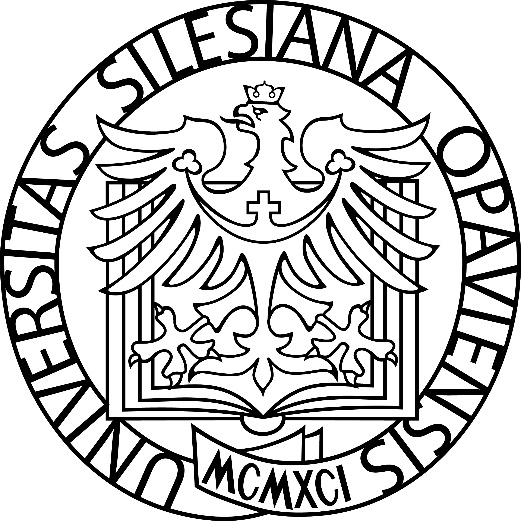 Úplné zněníŘádu přijímacího řízení na Slezské univerzitě v Opavěze dne 4. srpna 2021Úplné zněníŘádu přijímacího řízení na Slezské univerzitě v Opavě ze dne 4. srpna 2021ČÁST PRVNÍZÁKLADNÍ USTANOVENÍČl. 1Úvodní ustanoveníŘád přijímacího řízení na Slezské univerzitě v Opavě (dále jen „řád“) upravuje v souladu s § 48 až 50 zákona č. 111/1998 Sb., o vysokých školách a o změně a doplnění dalších zákonů (zákon o vysokých školách), ve znění pozdějších předpisů, (dále jen „zákon“) přijímání uchazečů o studium na Slezské univerzitě v Opavě (dále jen „univerzita“) ke studiu na univerzitě, a to včetně odvolacího řízení.Tento řád se vztahuje na všechny typy studijních programů uskutečňovaných fakultou nebo univerzitou společně s vysokoškolským ústavem (dále jen „ústav“). V případě, že je studijní program uskutečňován univerzitou spolu s ústavem, vykonává pravomoc a působnost děkana ředitel ústavu a fakultou se rozumí ústav, pokud není tímto řádem stanoveno jinak. ČÁST DRUHÁPŘIJÍMACÍ ŘÍZENÍČl. 2Základní podmínky pro přijetí ke studiu Podmínkou pro přijetí ke studiu v bakalářském nebo v magisterském studijním programu je dosažení středního vzdělání s maturitní zkouškou. Ke studiu v oblasti umění mohou být přijati také uchazeči s vyšším odborným vzděláním v konzervatoři. Ke studiu v oblasti umění mohou být výjimečně přijati též uchazeči bez dosažení středního vzdělání s maturitní zkouškou nebo vyššího odborného vzdělání v konzervatoři. Podmínkou přijetí ke studiu v magisterském studijním programu, který navazuje na bakalářský studijní program, je rovněž řádné ukončení studia v kterémkoli typu studijního programu. Podmínkou přijetí ke studiu v doktorském studijním programu je řádné ukončení studia v magisterském studijním programu a v oblasti umění též získání akademického titulu.Uchází-li se o přijetí ke studiu v bakalářském studijním programu nebo v magisterském studijním programu, který nenavazuje na bakalářský studijní program, uchazeč, který získal zahraniční středoškolské vzdělání absolvováním studia ve středoškolském vzdělávacím programu na zahraniční střední škole, v mezinárodní střední škole, v evropské škole působící podle Úmluvy o statutu Evropských škol nebo ve škole, v níž Ministerstvo školství, mládeže a tělovýchovy (dále jen „ministerstvo“) povolilo podle školského zákona plnění povinné školní docházky, prokazuje splnění podmínky dosažení středního vzdělání s maturitní zkouškou podle § 48 odst. 4 písm. a) až c) zákona.Uchází-li se o přijetí ke studiu v doktorském studijním programu nebo v magisterském studijním programu, který navazuje na bakalářský studijní program, uchazeč, který získal zahraniční vysokoškolské vzdělání absolvováním studia ve vysokoškolském programu na zahraniční vysoké škole, prokazuje splnění podmínky uvedené v odstavci 2 nebo v odstavci 3 podle § 48 odst. 5 písm. a) a b) zákona.Studenti, kteří se ucházejí o studium ve studijních programech v rámci mobility studentů, nebo na základě mezinárodních smluv nebo smluv a dohod, které umožňují krátkodobé studijní pobyty studentů na univerzitě nebo její součásti, jsou přijímáni na základě podepsaných smluv.Čl. 3Další podmínky pro přijetí ke studiuFakulta může stanovit další podmínky pro přijetí ke studiu v daném studijním programu, který uskutečňuje, a tourčité znalosti, schopnosti nebo nadání; pro přijetí ke studiu v magisterském studijním programu, který navazuje na bakalářský studijní program, může stanovit jako podmínku pro přijetí příbuznost studijních programů, nebo počty kreditů získaných během studia ve vybraných typech předmětů,určitý prospěch ze střední školy, popřípadě vyšší odborné školy nebo vysoké školy,zdravotní způsobilost uchazeče, vyžaduje-li to povaha studijního programu.Fakulta může stanovit odlišné podmínky pro přijetí ke studiu uchazečů, kteří absolvovali studijní program nebo jeho část nebo studují jiný studijní program na vysoké škole v České republice nebo v zahraničí anebo absolvovali akreditovaný vzdělávací program nebo jeho část na ve vyšší odborné škole nebo studují akreditovaný vzdělávací program ve vyšší odborné škole v České republice nebo v zahraničí. Splnění podmínek pro přijetí ke studiu se ověřuje zpravidla přijímací zkouškou. Fakulta může stanovit podmínky, za kterých bude od přijímací zkoušky nebo její části organizované fakultou nebo univerzitou upuštěno. Pokud se splnění podmínek pro přijetí ke studiu ověřuje přijímací zkouškou, je fakulta povinna zveřejnit nejvyšší počet studentů přijímaných ke studiu v příslušném studijním programu.Splní-li podmínky pro přijetí ke studiu větší počet uchazečů, rozhoduje pořadí nejlepších z nich, sestavené podle výsledků přijímací zkoušky. Uchazečům, kteří dosáhli u přijímacího řízení stejného výsledku, se vydá rozhodnutí se stejným obsahem výroku o přijetí ke studiu.Fakulta může stanovit, že v případě malého počtu přihlášených uchazečů bude upuštěno od ověřování podmínek podle odstavce 1 písm. a) přijímací zkouškou a ke studiu budou přijati všichni uchazeči, kteří splní podmínky podle odstavce 1 písm. b) a c), byly-li stanoveny.Další podmínky pro přijetí ke studiu ve studijním programu v daném akademickém roce, schvaluje na návrh děkana fakulty (dále jen „děkan“) akademický senát této fakulty.Další podmínky pro přijetí ke studiu ve studijním programu v daném akademickém roce, schvaluje na návrh ředitele ústavu (dále jen „ředitel“) akademický senát univerzity.Podmínky přijetí ke studiu a způsob ověřování splnění podmínek pro přijetí uchazečů jsou platné pro rozhodování v průběhu celého přijímacího řízení v daném akademickém roce včetně odvolacího řízení a není přípustné je v průběhu těchto řízení měnit. Čl. 4Lhůta pro podání přihlášek a termíny přijímacích zkoušekFakulta uveřejní ve veřejné části internetových stránek v dostatečném předstihu, nejméně však čtyřměsíčním, pro následující akademický rok, v souladu s § 49 a 50 zákona:internetovou adresu e-přihlášky,lhůtu pro podání přihlášek,podmínky přijetí ke studiu podle čl. 3 odst. 1 a 2, a způsob ověřování jejich splnění, případně upuštění od přijímací zkoušky podle čl. 3 odst. 3,formu a rámcový obsah zkoušky a kritéria pro její vyhodnocení, je-li součástí přijímacího řízení přijímací zkouška,požadavky na zdravotní způsobilost ke studiu příslušného studijního programu, je-li podmínkou pro přijetí ke studiu,nejvyšší počet studentů přijímaných v příslušném studijním programu,podmínky pro prominutí přijímací zkoušky.Termín přijímacích zkoušek stanovuje děkan v rámci podmínek přijímacího řízení. Čl. 5Ověřování podmínek doložitelných dokladySplnění základních a dalších podmínek pro přijetí uchazeče ke studiu podle čl. 2 a čl. 3 se ověřuje v případě dokladů osvědčujících dosažené vzdělání či prospěch na základě platných, úředně ověřených, dokladů předložených uchazečem způsobem a v termínech stanovených děkanem. Doklady předložené podle věty první se stávají součástí spisu uchazeče o studium.Čl. 6Přijímací zkouškaSoučástí přijímacího řízení je přijímací zkouška, pokud nebylo od přijímací zkoušky nebo její části upuštěno.Přijímací zkouška může mít jednu nebo více částí a může se konat v jednom nebo více kolech. Přijímací zkouška nebo její část může mít formu písemnou, ústní, talentovou, praktickou nebo kombinovanou. Všechny části přijímací zkoušky se mohou konat v jednom nebo ve více dnech.V případě, že se přijímací zkouška skládá z více částí, musí být stanoveno jejich pořadí. Účast na každé části je podmíněna splněním podmínek části předchozí.V případě, že se jedná o přijímací zkoušku do studijního programu se specializacemi, může být výběr specializace zohledněn tak, že do přijímací zkoušky je zařazena část nebo jsou zařazeny části, v rámci kterých se ověřují znalosti, schopnosti nebo nadání příslušné uskutečňovaným specializacím – podle volby uchazeče a stanovených dalších podmínek pro přijetí ke studiu.V případě, že se jedná o přijímací zkoušku do studia, v rámci něhož student získá ucelené znalosti a dovednosti tohoto studijního programu a též znalosti a dovednosti obsahově odpovídající jinému studijnímu programu na základě vytvořeného studijního plánu studijního programu, do kterého je zapsán, je tato přijímací zkouška stanovena s ohledem na obsah tohoto studijního plánu. Uchazeč je k účasti na přijímací zkoušce, pokud se uskutečňuje, vyzván vhodným způsobem s dostatečným časovým předstihem před jejím konáním.Přijímací zkouška může být v souladu se Statutem univerzity (dále jen „Statut“), individuálně modifikována pro uchazeče se specifickými potřebami.Přijímací zkoušku promine děkan uchazeči v návaznosti na výsledky předchozího studia a v souladu se zveřejněnými podmínkami přijetí ke studiu.Vykonání přijímací zkoušky v náhradním termínu může děkan povolit uchazeči, který jej o to písemně požádá nejpozději do 5 pracovních dnů od konání přijímací zkoušky v řádném termínu platném pro tohoto uchazeče, a to v případě, že se uchazeč nemůže zúčastnit přijímací zkoušky v řádném termínu ze závažných a doložených důvodů, zejména zdravotních. Ve výjimečných a řádně zdůvodněných případech může děkan zmeškání lhůty podle věty první prominout. Důvodem k povolení vykonání přijímací zkoušky v náhradním termínu není účast uchazeče na jiné přijímací zkoušce. Další náhradní termín přijímací zkoušky se nepřipouští.Čl. 7Průběh přijímacího řízení Přijímací řízení se zahajuje doručením přihlášky ke studiu v elektronické podobě prostřednictvím e-přihlášky v informačním systému studijní agendy univerzitě nebo fakultě, která uskutečňuje příslušný studijní program.Účastníkem přijímacího řízení je pouze uchazeč, o jehož přihlášku ke studiu jde.Poplatek za úkony spojené s přijímacím řízením musí být uhrazen nejpozději v den stanovený jako termín pro podání přihlášky ke studiu.Má-li přihláška formální nedostatky, příslušné studijní oddělení vyzve uchazeče v elektronické podobě na e-mailovou adresu uvedenou v e-přihlášce k její opravě a doplnění v přiměřené lhůtě. Pokud uchazeč ve stanoveném termínu neodstraní vady nebo neuhradí ve stanoveném termínu a určenou formou poplatek za úkony spojené s přijímacím řízením, bude přijímací řízení zastaveno. O následcích neodstranění vad nebo neuhrazení poplatku musí být uchazeč poučen.Čl. 8Rozhodnutí o přijetí/nepřijetí uchazeče ke studiuO přijetí nebo nepřijetí uchazeče rozhoduje děkan.Rozhodnutí o přijetí uchazeče ke studiu, který nedal v e-přihlášce souhlas s doručením rozhodnutí prostřednictvím elektronického informačního systému nebo rozhodnutí o nepřijetí uchazeče ke studiu musí být vydáno do 30 dnů od ověření podmínek pro přijetí ke studiu ve dvou vyhotoveních. Pro doručování rozhodnutí o přijetí nebo nepřijetí ke studiu se použije čl. 25 Statutu. Rozhodnutí podle odstavce 2 obsahuje tyto náležitosti:jednací číslo,datum vydání,jméno, příjmení, datum narození a adresu trvalého bydliště uchazeče,výrok o přijetí nebo nepřijetí uchazeče ke studiu, uvedení fakulty, ústavu, akademického roku, studijního programu, formy studia, uvedení právního předpisu, podle kterého bylo rozhodnuto,odůvodnění,poučení o možnosti podat odvolání,jméno a funkci osoby odpovědné za správnost rozhodnutí,podpis děkana nebo jím pověřeného zástupce,úřední razítko příslušné fakulty.Uchazeč má právo nahlížet do spisu až po oznámení rozhodnutí.Uchazeč se může odvolat ve lhůtě 30 dnů ode dne oznámení rozhodnutí.ČÁST TŘETÍŘÍZENÍ O ODVOLÁNÍ, UKONČENÍ PŘIJÍMACÍHO ŘÍZENÍČl. 9Odvolací řízeníO odvolání proti rozhodnutí děkana o přijetí nebo nepřijetí uchazeče ke studiu rozhoduje rektor.V odvolacím řízení se přezkoumává soulad napadeného rozhodnutí a řízení, které vydání rozhodnutí předcházelo, s právními předpisy, vnitřními předpisy univerzity a fakulty a s podmínkami přijetí ke studiu stanovenými fakultou.Čl. 10OdvoláníOdvolání proti rozhodnutí děkana o přijetí nebo nepřijetí ke studiu může podat pouze uchazeč o studium.Odvolání proti rozhodnutí děkana o přijetí nebo nepřijetí může uchazeč podat do 30 dnů ode dne jeho oznámení.Odvoláním lze napadnout výrokovou část rozhodnutí, jednotlivý výrok nebo jeho vedlejší ustanovení. Odvolání jen proti odůvodnění rozhodnutí je nepřípustné.Odvolání se podává děkanovi, který napadené rozhodnutí vydal.Děkan může napadené rozhodnutí změnit, pokud tím plně vyhoví odvolání. Proti tomuto rozhodnutí lze podat odvolání.Neshledá-li děkan, který napadené rozhodnutí vydal, podmínky pro postup podle odstavce 5, předá odvolání se svým stanoviskem a spisem rektorovi, a to ve lhůtě 30 dnů. Je-li odvolání nepřípustné nebo opožděné, je lhůta pro předání všech výše uvedených podkladů 10 dnů.Čl. 11Rozhodnutí rektoraRektor odvolání zamítne a rozhodnutí potvrdí, jestliže:bylo podáno opožděně,bylo nepřípustné.Rektor odvolání rovněž zamítne a rozhodnutí děkana potvrdí, jestliže shledá, že rozhodnutím děkana nebyly porušeny právní předpisy, vnitřní předpisy univerzity a fakulty a podmínky přijetí ke studiu. V opačném případě rektor děkanovo rozhodnutí změní.Rozhodnutí se vyhotovuje ve dvou vyhotoveních. Jedno vyhotovení se doručuje bez zbytečného odkladu uchazeči do vlastních rukou a druhé je součástí spisu uchazeče o studium.Čl. 12Zpráva o průběhu přijímací zkouškyDo 15 dnů po skončení přijímacího řízení zveřejní fakulta zprávu o jeho průběhu v souladu s § 50 odst. 9 zákona a vyhláškou č. 343/2002 Sb., o postupu a podmínkách při zveřejnění průběhu přijímacího řízení na vysokých školách, ve znění pozdějších předpisů.Za vypracování a zveřejnění zprávy o průběhu přijímacího řízení odpovídají na jednotlivých fakultách proděkani, do jejichž agendy přijímací řízení spadá. Na ústavu za tuto zprávu zodpovídá ředitel. ČÁST ČTVRTÁZVLÁŠTNÍ USTANOVENÍČl. 13Zvláštní oprávnění při mimořádných situacíchPokud je z důvodu krizového opatření vyhlášeného podle krizového zákona nebo z důvodu nařízení mimořádného opatření podle zvláštního zákona omezena možnost konání ověřování splnění podmínek přijetí ke studiu vyhlášených podle § 49 zákona a ministerstvo toto svým rozhodnutím umožní, může univerzita nebo fakulta upravit vyhlášené podmínky přijetí ke studiu podle § 49 zákona, stanovit jiný termín a způsob ověřování splnění podmínek přijetí ke studiu, popřípadě jinou formu, rámcový obsah anebo kritéria pro vyhodnocení přijímací zkoušky. Informaci o změnách univerzita nebo fakulta zveřejní nejméně 15 dnů před termínem ověřování splnění podmínek přijetí ke studiu.Pokud je z důvodu krizového opatření vyhlášeného podle krizového zákona nebo z důvodu nařízení mimořádného opatření podle zvláštního zákona ztížena možnost uchazečů prokázat splnění podmínky dosažení předchozího vzdělání podle § 48 zákona a ministerstvo toto svým rozhodnutím umožní, může univerzita nebo fakulta společně s rozhodnutím o přijetí ke studiu rozhodnout o odložení prokázání splnění podmínky dosažení předchozího vzdělání podle § 48 zákona, a to až do 90 dnů ode dne zápisu do studia. Neprokáže-li uchazeč ve lhůtě stanovené podle předchozí věty splnění podmínky dosažení předchozího vzdělání, rozhodne univerzita nebo fakulta o tom, že přijetí ke studiu a zápis do studia pozbývá platnosti a účinnosti dnem nabytí právní moci rozhodnutí o zrušení rozhodnutí o přijetí; proti tomuto rozhodnutí se nelze odvolat. Tato doba se studentovi započítává do doby studia.ČÁST PÁTÁSPOLEČNÁ, PŘECHODNÁ A ZÁVĚREČNÁ USTANOVENÍČl. 14Podmínky pro přijetí cizincůPodmínky pro přijetí cizinců ke studiu stanovuje čl. 28 Statutu univerzity.Čl. 15Poplatek za úkony spojené s přijímacím řízenímVýše poplatků za úkony spojené s přijímacím řízením se stanoví v souladu s čl. 26 Statutu univerzity.Čl. 16Přechodné ustanovení o znovupřijetí ke studiu v případě zániku akreditace studijního programu členícího se na studijní oboryV případě, že studenti v akreditovaných studijních programech, které se člení na studijní obory, řádně neukončí studium před skončením akreditace tohoto studijního programu, mohou dokončit studium v jiném akreditovaném studijním programu na univerzitě. Pro možnost pokračovat ve studiu budou uplatněna následující opatření:a) budou stanoveny podmínky pro přijetí ke studiu tak, že uchazeči budou přijati bez přijímací zkoušky,b) tito uchazeči, kteří absolvovali část studijního programu v dřívějším studiu a byli znovu přijati ke studiu, mají právo požádat po zápisu do studia o uznání vykonaných zápočtů a zkoušek a zařazení do příslušného (i vyššího) ročníku studia,c) děkan žádosti podané podle písmena b) vyhoví v plném rozsahu ve prospěch studenta,d) v případě, že by studentům byl stanoven poplatek za studium ve studijním programu, do kterého byli nově přijati, v důsledku započítání předchozího studia, rektor v souladu s ustanovením § 58 odst. 7 zákona rozhodne o prominutí vyměřeného poplatku za studium.Čl. 17Závěrečné ustanoveníTento řád byl schválen podle § 9 odst. 1 písm. b) bodu 3 zákona Akademickým senátem univerzity dne 25. července 2017. Tento řád nabývá platnosti podle § 36 odst. 4 zákona dnem registrace ministerstvem.Tento řád nabývá účinnosti dnem 1. září 2017. doc. Ing. Pavel Tuleja, Ph.D., v. r.rektor***Tato změna Řádu přijímacího řízení na Slezské univerzitě v Opavě byla schválena podle § 9 odst. 1 písm. b) bodu 3 zákona č. 111/1998 Sb., o vysokých školách a o změně a doplnění dalších zákonů (zákon o vysokých školách), ve znění pozdějších předpisů, Akademickým senátem Slezské univerzity v Opavě dne 22. června 2021.Tato změna Řádu přijímacího řízení na Slezské univerzitě v Opavě nabývá platnosti podle § 36 odst. 4 zákona o vysokých školách dnem registrace Ministerstvem školství, mládeže a tělovýchovy.Tato změna nabývá účinnosti dnem platnosti.doc. Ing. Pavel Tuleja, Ph.D., v. r.rektor